Agenda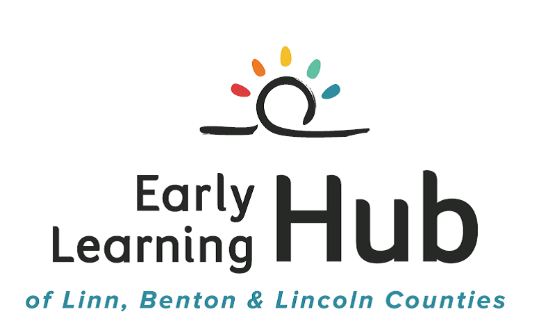 P-3 AlignmentJune 8, 20189:30 AM – 11:30 PM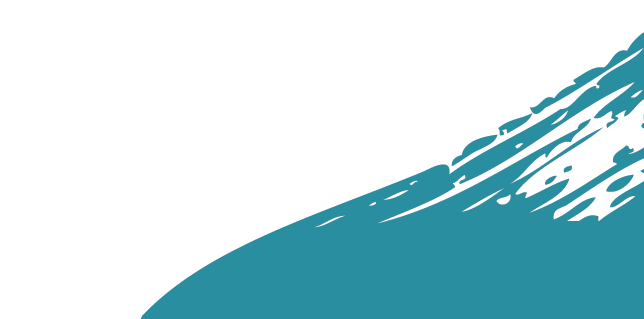 9:30 – 9:45Welcome & Introductions9:45 – 10:30Preschool Promise DebriefThoughts/concerns/interest/need10:30 – 11:00KPI ProjectsHow’s the work goingSupport neededPSU Surveys11:00 – 11:15State UpdatesELC Strategic PlanningCommunity Engagement SessionHub Site Visit11:15 – 11:25Summer Meeting Schedule11:25 – 11:30Questions, Comments, Concerns